ист.: http://www.pohr.ru/?p=32994УПРАВЛЕНИЕ ПФР В ГОРОДЕ ПОХВИСТНЕВО И ПОХВИСТНЕСКОМ РАЙОНЕ С НОВОГО ГОДА НАЧИНАЕТ ПРИЕМ ОТЧЕТА ПО ФОРМЕ СЗВ — СТАЖ декабря 19, 2017  admin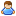 Управление ПФР в городе Похвистнево и Похвистнеском районе с нового года начинает прием отчета по форме СЗВ — СТАЖ. Данный отчет представляют все организации и ИП (страхователи)     о каждом работающем у него застрахованном лице, включая лиц, заключивших договоры гражданско-правового характера, на вознаграждения по которым в соответствии с законодательством Российской Федерации о налогах и сборах начисляются страховые взносы .  Формы утверждены постановлением Правления ПФР от 11 января 2017 года №3п. Впервые формы СЗВ-СТАЖ и  страхователи должны представить в территориальные органы ПФР, отчитываясь за 2017 год не позднее 1 марта 2018 года.В связи с длительными новогодними каникулами, Управление ПФР рекомендует начать представление ежемесячных сведений о застрахованных лицах по форме СЗВ-М с 25.12.2017год. Однако, не нужно забывать, что в случае, если отчетность представлена заранее , и после этого до конца месяца страхователь принял на работу работника или заключил с физическим лицом гражданско-правовой договор, то не позднее 15-го числа месяца, следующего за отчетным периодом, необходимо представить файл с дополняющими сведениями (тип формы «дополняющая») на новых застрахованных лиц.Начальник  отдела ПУ и ВСН.Л. Поргунева